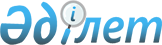 О бюджете сельского округа Жосалы на 2020-2022 годыРешение Кармакшинского районного маслихата Кызылординской области от 27 декабря 2019 года № 297. Зарегистрировано Департаментом юстиции Кызылординской области 5 января 2020 года № 7181
      В соответствии с пунктом 2 статьи 9-1 кодекса Республики Казахстан от 4 декабря 2008 года "Бюджетный кодекс Республики Казахстан", пункта 2-7 статьи 6 Закона Республики Казахстан от 23 января 2001 года "О местном государственном управлении и самоуправлении в Республике Казахстан" Кармакшинский районный маслихат РЕШИЛ:
      1. Утвердить бюджет сельского округа Жосалы на 2020-2022 годы согласно приложениям 1, 2 и 3 соответственно, в том числе на 2020 год в следующих объемах:
      1) доходы – 85 479 тысяч тенге, в том числе:
      налоговые поступления – 162 тысяч тенге;
      неналоговые поступления – 0;
      поступления от продажи основного капитала – 0;
      поступления трансфертов – 85 317 тысяч тенге;
      2) затраты – 85 479 тысяч тенге;
      3) чистое бюджетное кредитование – 0;
      4) сальдо по операциям с финансовыми активами – 0;
      5) дефицит (профицит) бюджета – 0;
      6) финансирование дефицита (использование профицита) бюджета – 0.
      2. Учесть, что в 2020 году объем бюджетной субвенций, передаваемый из районного бюджета в бюджет сельского округа Жосалы установлен в размере 81 753 тысяч тенге.
      3. Утвердить перечень бюджетной программы на 2020 год, не подлежащих секвестру в процессе исполнения местного бюджета согласно приложению 4.
      4. Утвердить целевые трансферты, предусмотренные в бюджете сельского округа Жосалы, на 2020 год за счет республиканского бюджета согласно приложению 5. 
      5. Настоящее решение вводится в действие с 1 января 2020 года и подлежит официальному опубликованию. Бюджет сельского округа Жосалы на 2020 год Бюджет сельского округа Жосалы на 2021 год Бюджет сельского округа Жосалы на 2022 год Перечень бюджетной программы на 2020 год, не подлежащих секвестру в процессе исполнения местных бюджетов Целевые трансферты, предусмотренные в бюджете сельского округа Жосалы, на 2020 год за счет республиканского бюджета
					© 2012. РГП на ПХВ «Институт законодательства и правовой информации Республики Казахстан» Министерства юстиции Республики Казахстан
				
      Председатель сессии Кармакшинского
районного маслихата

К. Раева

      Секретарь Кармакшинского
районного маслихата

М. Наятұлы
Приложение 1 к решению Кармакшинского районного маслихата от 27 декабря 2019 года № 297
Категория
Категория
Категория
Категория
Категория
Сумма, тысяч тенге
Класс
Класс
Класс
Класс
Сумма, тысяч тенге
Подкласс
Подкласс
Подкласс
Сумма, тысяч тенге
Специфика
Специфика
Сумма, тысяч тенге
Наименование
Наименование
Сумма, тысяч тенге
1.Доходы
1.Доходы
85479
1
Налоговые поступления
Налоговые поступления
162
04
Hалоги на собственность
Hалоги на собственность
162
1
Hалоги на имущество
Hалоги на имущество
2
3
Земельный налог
Земельный налог
33
4
Hалог на транспортные средства
Hалог на транспортные средства
127
2
Неналоговые поступления
Неналоговые поступления
0
3
Поступления от продажи основного капитала
Поступления от продажи основного капитала
0
4
Поступления трансфертов 
Поступления трансфертов 
85317
02
Трансферты из вышестоящих органов государственного управления
Трансферты из вышестоящих органов государственного управления
85317
3
Трансферты из районного (города областного значения) бюджета
Трансферты из районного (города областного значения) бюджета
85317
Функциональная группа 
Функциональная группа 
Функциональная группа 
Функциональная группа 
Функциональная группа 
Сумма, тысяч тенге
Функциональная подгруппа
Функциональная подгруппа
Функциональная подгруппа
Функциональная подгруппа
Сумма, тысяч тенге
Администратор бюджетных программ
Администратор бюджетных программ
Администратор бюджетных программ
Сумма, тысяч тенге
Программа
Программа
Сумма, тысяч тенге
Наименование
Сумма, тысяч тенге
2.Затраты
85479
01
Государственные услуги общего характера
21544
1
Представительные, исполнительные и другие органы, выполняющие общие функции государственного управления
21544
124
Аппарат акима города районного значения, села, поселка, сельского округа
21544
001
Услуги по обеспечению деятельности акима города районного значения, села, поселка, сельского округа
21544
04
Образование
47054
1
Дошкольное воспитание и обучение
47054
124
Аппарат акима города районного значения, села, поселка, сельского округа
47054
041
Реализация государственного образовательного заказа в дошкольных организациях образования
47054
05
Здравоохранение
31
9
Прочие услуги в области здравоохранения
31
124
Аппарат акима города районного значения, села, поселка, сельского округа
31
002
Организация в экстренных случаях доставки тяжелобольных людей до ближайшей организации здравоохранения, оказывающей врачебную помощь
31
07
Жилищно-коммунальное хозяйство
3716
3
Благоустройство населенных пунктов
3716
124
Аппарат акима города районного значения, села, поселка, сельского округа
3716
008
Освещение улиц в населенных пунктах
645
011
Благоустройство и озеленение населенных пунктов
3071
08
Культура, спорт, туризм и информационное пространство
13134
1
Деятельность в области культуры
13134
124
Аппарат акима города районного значения, села, поселка, сельского округа
13134
006
Поддержка культурно-досуговой работы на местном уровне
13134
3.Чистое бюджетное кредитование
0
4. Сальдо по операциям с финансовыми активами
0
5. Дефицит (профицит) бюджета
0
6. Финансирование дефицита (использование профицита) бюджета
0Приложение 2 к решению Кармакшинского районного маслихата от 27 декабря 2019 года № 297
Категория
Категория
Категория
Категория
Категория
Сумма, тысяч тенге
Класс
Класс
Класс
Класс
Сумма, тысяч тенге
Подкласс
Подкласс
Подкласс
Сумма, тысяч тенге
Наименование
Наименование
Сумма, тысяч тенге
1.Доходы
1.Доходы
82801
1
Налоговые поступления
Налоговые поступления
515
04
Hалоги на собственность
Hалоги на собственность
515
1
Hалоги на имущество
Hалоги на имущество
2
3
Земельный налог
Земельный налог
34
4
Hалог на транспортные средства
Hалог на транспортные средства
479
2
Неналоговые поступления
Неналоговые поступления
0
3
Поступления от продажи основного капитала
Поступления от продажи основного капитала
0
4
Поступления трансфертов 
Поступления трансфертов 
82286
02
Трансферты из вышестоящих органов государственного управления
Трансферты из вышестоящих органов государственного управления
82286
3
Трансферты из районного (города областного значения) бюджета
Трансферты из районного (города областного значения) бюджета
82286
Функциональная группа 
Функциональная группа 
Функциональная группа 
Функциональная группа 
Функциональная группа 
Сумма, тысяч тенге
Функциональная подгруппа
Функциональная подгруппа
Функциональная подгруппа
Функциональная подгруппа
Сумма, тысяч тенге
Администратор бюджетных программ
Администратор бюджетных программ
Администратор бюджетных программ
Сумма, тысяч тенге
Программа
Программа
Сумма, тысяч тенге
Наименование
Сумма, тысяч тенге
2.Затраты
82801
01
Государственные услуги общего характера
21495
1
Представительные, исполнительные и другие органы, выполняющие общие функции государственного управления
21495
124
Аппарат акима города районного значения, села, поселка, сельского округа
21495
001
Услуги по обеспечению деятельности акима города районного значения, села, поселка, сельского округа
21495
04
Образование
45536
1
Дошкольное воспитание и обучение
45536
124
Аппарат акима города районного значения, села, поселка, сельского округа
45536
041
Реализация государственного образовательного заказа в дошкольных организациях образования
45536
05
Здравоохранение
31
9
Прочие услуги в области здравоохранения
31
124
Аппарат акима города районного значения, села, поселка, сельского округа
31
002
Организация в экстренных случаях доставки тяжелобольных людей до ближайшей организации здравоохранения, оказывающей врачебную помощь
31
07
Жилищно-коммунальное хозяйство
3902
3
Благоустройство населенных пунктов
3902
124
Аппарат акима города районного значения, села, поселка, сельского округа
3902
008
Освещение улиц в населенных пунктах
677
011
Благоустройство и озеленение населенных пунктов
3225
08
Культура, спорт, туризм и информационное пространство
11837
1
Деятельность в области культуры
11837
124
Аппарат акима города районного значения, села, поселка, сельского округа
11837
006
Поддержка культурно-досуговой работы на местном уровне
11837
3.Чистое бюджетное кредитование
0
4. Сальдо по операциям с финансовыми активами
0
5. Дефицит (профицит) бюджета
0
6. Финансирование дефицита (использование профицита) бюджета
0Приложение 3 к решению Кармакшинского районного маслихата от 27 декабря 2019 года № 297
Категория
Категория
Категория
Категория
Категория
Сумма, тысяч тенге
Класс
Класс
Класс
Класс
Сумма, тысяч тенге
Подкласс
Подкласс
Подкласс
Сумма, тысяч тенге
Специфика
Специфика
Сумма, тысяч тенге
Наименование
Наименование
Сумма, тысяч тенге
1.Доходы
1.Доходы
83740
1
Налоговые поступления
Налоговые поступления
531
04
Hалоги на собственность
Hалоги на собственность
531
1
Hалоги на имущество
Hалоги на имущество
3
3
Земельный налог
Земельный налог
36
4
Hалог на транспортные средства
Hалог на транспортные средства
492
2
Неналоговые поступления
Неналоговые поступления
0
3
Поступления от продажи основного капитала
Поступления от продажи основного капитала
0
4
Поступления трансфертов 
Поступления трансфертов 
83209
02
Трансферты из вышестоящих органов государственного управления
Трансферты из вышестоящих органов государственного управления
83209
3
Трансферты из районного (города областного значения) бюджета
Трансферты из районного (города областного значения) бюджета
83209
Функциональная группа 
Функциональная группа 
Функциональная группа 
Функциональная группа 
Функциональная группа 
Сумма, тысяч тенге
Функциональная подгруппа
Функциональная подгруппа
Функциональная подгруппа
Функциональная подгруппа
Сумма, тысяч тенге
Администратор бюджетных программ
Администратор бюджетных программ
Администратор бюджетных программ
Сумма, тысяч тенге
Программа
Программа
Сумма, тысяч тенге
Наименование
Сумма, тысяч тенге
2.Затраты
83740
01
Государственные услуги общего характера
21648
1
Представительные, исполнительные и другие органы, выполняющие общие функции государственного управления
21648
124
Аппарат акима города районного значения, села, поселка, сельского округа
21648
001
Услуги по обеспечению деятельности акима города районного значения, села, поселка, сельского округа
21648
04
Образование
46067
1
Дошкольное воспитание и обучение
46067
124
Аппарат акима города районного значения, села, поселка, сельского округа
46067
041
Реализация государственного образовательного заказа в дошкольных организациях образования
46067
05
Здравоохранение
31
9
Прочие услуги в области здравоохранения
31
124
Аппарат акима города районного значения, села, поселка, сельского округа
31
002
Организация в экстренных случаях доставки тяжелобольных людей до ближайшей организации здравоохранения, оказывающей врачебную помощь
31
07
Жилищно-коммунальное хозяйство
4058
3
Благоустройство населенных пунктов
4058
124
Аппарат акима города районного значения, села, поселка, сельского округа
4058
008
Освещение улиц в населенных пунктах
704
011
Благоустройство и озеленение населенных пунктов
3354
08
Культура, спорт, туризм и информационное пространство
11936
1
Деятельность в области культуры
11936
124
Аппарат акима города районного значения, села, поселка, сельского округа
11936
006
Поддержка культурно-досуговой работы на местном уровне
11936
3.Чистое бюджетное кредитование
0
4. Сальдо по операциям с финансовыми активами
0
5. Дефицит (профицит) бюджета
0
6. Финансирование дефицита (использование профицита) бюджета
0Приложение 4 к решению Кармакшинского районного маслихата от 27 декабря 2019 года № 297
Наименование 
Здравоохранение
Организация в экстренных случаях доставки тяжелобольных людей до ближайшей организации здравоохранения, оказывающей врачебную помощьПриложение 5 к решению Кармакшинского районного маслихата от 27 декабря 2019 года № 297
№
Наименование
Сумма, 

тысяч тенге
Целевые текущие трансферты:
3 564,0
1
на увеличение оплаты труда педагогов государственных организаций дошкольного образования
2 150,0
2
на установление доплат к должностному окладу за особые условия труда в организациях культуры и архивных учреждениях управленческому и основному персоналу государственных организаций культуры и архивных учреждений
1 414,0